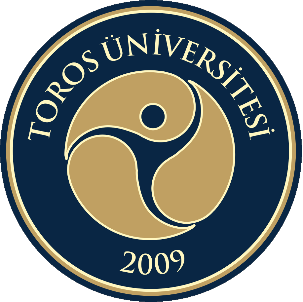 TOROS ÜNİVERSİTESİYABANCI DİLLER YÜKSEKOKULU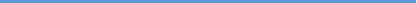 2023-2024 DANIŞMA KURULU RAPORUDANIŞMANLAR KURULU RAPORLARIToplantıya Katılan Kurul Üyeleri DANIŞMANLAR KURULU ÖNERİLERİ VE DEĞERLENDİRİLMESİ EĞİTİM ÖĞRETİMÖĞRENCİLERE SUNULAN HİZMETLER Kurulun AdıDanışma KuruluToplantı Tarihi 14 Aralık 2023 saat: 14:00Toplantının yapılış şekli ÇevrimiçiDanışma Kurulu ÜyeleriDanışma Kurulu ÜyeleriDanışma Kurulu ÜyeleriUnvanı Adı ve SoyadıKurumuGöreviProf. Dr. Mustafa AKSAN(mustafa.aksan@toros.edu.tr)Yabancı Diller YüksekokuluMüdürÖğr. Gör. Erkan TUNÇ(erkan.tunc@toros.edu.tr)Yabancı Diller YüksekokuluMüdür YardımcısıÖğr. Gör. Alper KALYONCU(alper.kalyoncu@toros.edu.tr)Yabancı Diller YüksekokuluMüdür YardımcısıDr. Öğr. Üyesi Umut Ufuk DEMİRHAN(umut.demirhan@toros.edu.tr)Yabancı Diller Yüksekokuluİngilizce Mütercim-Tercümanlık BölümüSerdar YAKUPĞOLUMersin Yenişehir BelediyesiSpor DanışmanıEda ÖKTEM(gulsenakyildiz@mdto.org)Mersin Deniz ve Ticaret OdasıSektör TemsilcisiDamla GİRİŞKEN204020029@toros.edu.tr Yabancı Diller YüksekokuluTranslation Club BaşkanıSena ÖCAL(sena.ocal@toros.edu.tr)Nisa YANAR(nisa.yanar@toros.edu.trİngilizce Mütercim-Tercümanlık BölümüÖğrenci Temsilcisi Sıra No Öneri Değerlendirme / İyileştirme1Öğrencilerin Kültürel açıdan desteklenmesiMersin bünyesinde bir Kültür Turu ocak ayında Mersin Deniz Ticaret Odası destekleriyle gerçekleştirilecektir.Sıra No Öneri Değerlendirme / İyileştirme1Triatlon tanıtımı yetersizliğiÖğrencilerin katılımı daha fazla teşvik edilecek ve bu organizasyonun tanıtımına daha fazla önem verilecektir. Bu şekilde öğrencilerin özgeçmişleri desteklenecektir.2Staj imkanlarıMersin Deniz Ticaret Odası desteğiyle öğrenciler daha fazla firmalarda staj yapma imkânı bulacaklardır.3Mezun ÇalıştırmaMezun istihdamı konusunda daha fazla imkân yaratmak adına dış paydaş sayısının artırılması için çalışmalar yapılması değerlendirilmektedir.